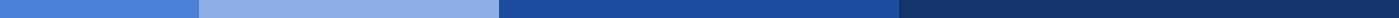 (Cambiar imagen por Membrete de la Empresa) 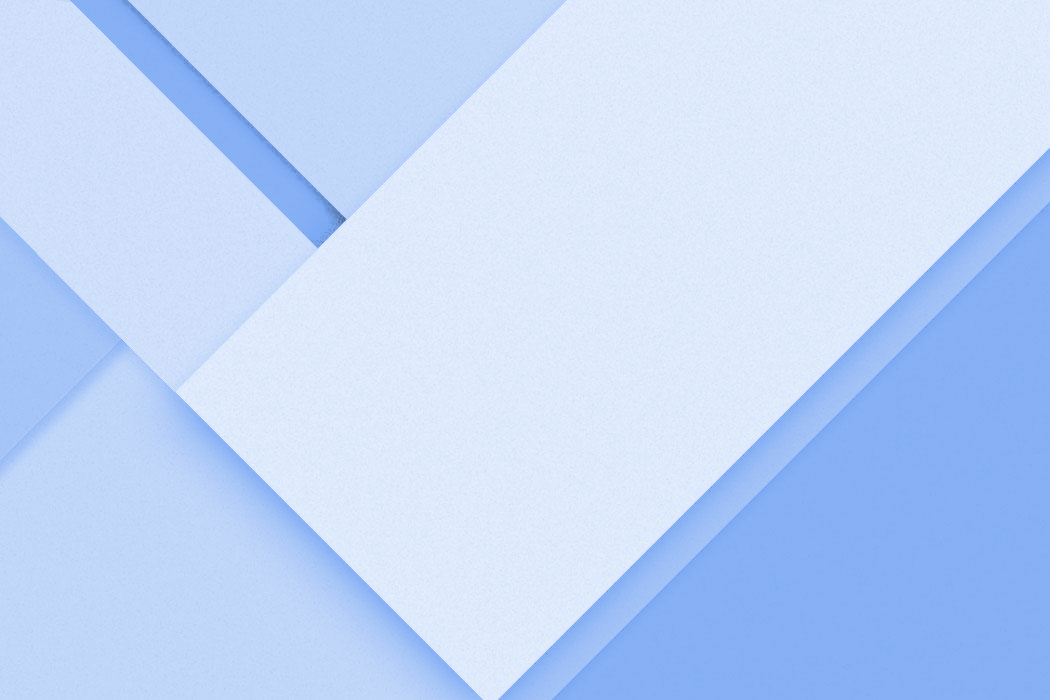 Razón Social de la Empresa: 

CUIT:

Norma a Certificar:Fecha de Presentación: …… de ……… de 2024Objetivos e Impacto en la Empresa(Describir los objetivos e impacto de la implementación de la Norma en la Empresa. 15 renglones) Descripción de Etapas(Describir las etapas en las cuales se va a desarrollar el Proyecto) Cronograma en Diagrama de Gantt:                        (Realizar Diagrama de Gantt de acuerdo a las etapas y plazos establecidos para la Certificación de la Norma)Plazo: (Expresado en meses)Presupuesto total en pesos: Importante: el presupuesto debe estar reflejado en un monto total, esto es, incluyendo IVA y/o algún otro concepto y además en pesos. Consultor/a elegida:Insertar Firma Digital de la Empresa  			Insertar Firma Digital del Consultor 